МИНИСТЕРСТВО СЕЛЬСКОГО ХОЗЯЙСТВА, ПИЩЕВОЙ И ПЕРЕРАБАТЫВАЮЩЕЙ ПРОМЫШЛЕННОСТИ КАМЧАТСКОГО КРАЯПРИКАЗ № 29/126г. Петропавловск-Камчатский			      « 07 »     ноября     2016 годаВ целях уточнения отдельных положений приказа Министерства сельского хозяйства, пищевой и перерабатывающей промышленности Камчатского края от 27.01.2014 № 29/20 «Об утверждении Порядка предоставления субсидий на возмещение сельскохозяйственным товаропроизводителям Камчатского края части затрат на приобретение оборудования и специализированной техники в рамках реализации государственной программы Камчатского края «Развитие сельского хозяйства и регулирование рынков сельскохозяйственной продукции, сырья и продовольствия Камчатского края на 2014 - 2018 годы»ПРИКАЗЫВАЮ:1. Внести в приказ Министерства сельского хозяйства, пищевой и перерабатывающей промышленности Камчатского края от 27.01.2014 № 29/20 «Об утверждении Порядка предоставления субсидий на возмещение сельскохозяйственным товаропроизводителям Камчатского края части затрат на приобретение оборудования и специализированной техники в рамках реализации государственной программы Камчатского края «Развитие сельского хозяйства и регулирование рынков сельскохозяйственной продукции, сырья и продовольствия Камчатского края на 2014 – 2018 годы» следующие изменения:1.1. в наименовании цифры «2014-2018» заменить цифрами «2014-2020»;1.2. в преамбуле цифры «2014-2018» заменить цифрами «2014-2020»;1.3. в части 1 цифры «2014-2018» заменить цифрами «2014-2020».2. Изложить Приложение к приказу Министерства сельского хозяйства, пищевой и перерабатывающей промышленности Камчатского края от 27.01.2014 № 29/20 «Об утверждении Порядка предоставления субсидий на возмещение сельскохозяйственным товаропроизводителям Камчатского края части затрат на приобретение оборудования и специализированной техники в рамках реализации государственной программы Камчатского края «Развитие сельского хозяйства и регулирование рынков сельскохозяйственной продукции, сырья и продовольствия Камчатского края на 2014 - 2018 годы» в редакции, согласно Приложению к настоящему приказу (далее-Порядок).3. Настоящий приказ вступает в силу через 10 дней после дня его официального опубликования и распространяется на правоотношения, возникающие с 1 января 2016 года, за исключением положений подпункта «в» пункта 2 части 10 Порядка, которые вступают в силу с 1 января 2017 года.Министр	А.А. Кучеренко Приложение к приказу Минсельхозпищепрома Камчатского краяот  «07»   ноября    2016 №29/126«Приложение к приказу Минсельхозпищепрома Камчатского краяот 27.01.2014 № 29/20Порядок предоставления субсидий на возмещение сельскохозяйственным товаропроизводителям Камчатского края части затрат на приобретение оборудования и специализированной техники1. Настоящий Порядок разработан в целях реализации подпрограммы «Техническая и технологическая модернизация, инновационное развитие агропромышленного комплекса» государственной программы Камчатского края «Развитие сельского хозяйства и регулирование рынков сельскохозяйственной продукции, сырья и продовольствия Камчатского края на 2014-2020 годы», утвержденной постановлением Правительства Камчатского края от 29.11.2013 № 523-П (далее – Госпрограмма), в соответствии со статьей 78 Бюджетного кодекса Российской Федерации и постановлением Правительства Российской Федерации от 06.09.2016 № 887 "Об общих требованиях к нормативным правовым актам, муниципальным правовым актам, регулирующим предоставление субсидий юридическим лицам (за исключением субсидий государственным (муниципальным) учреждениям), индивидуальным предпринимателям, а также физическим лицам - производителям товаров, работ, услуг"  и определяет цели, порядок и условия предоставления за счет средств краевого бюджета субсидий на возмещение части затрат на приобретение оборудования и специализированной техники (далее - субсидии).Получателями субсидии являются сельскохозяйственные товаропроизводители Камчатского края (за исключением граждан, ведущих личное подсобное хозяйство), соответствующие следующим требованиям:соответствие части 1 статьи 3 Федерального закона от 29.12.2006 № 264-ФЗ «О развитии сельского хозяйства»;на первое число месяца, предшествующего месяцу, предоставления документов, для предоставления субсидии:а) у получателей субсидий должна отсутствовать просроченная задолженность по возврату в краевой бюджет субсидий, бюджетных инвестиций, предоставленных в том числе в соответствии с иными правовыми актами Камчатского края и иная просроченная задолженность перед бюджетом Камчатского края;б) получатели субсидий не должны являться иностранными юридическими лицами, а также российскими юридическими лицами, в уставном (складочном) капитале которых доля участия иностранных юридических лиц, местом регистрации которых является государство или территория, включенные в утверждаемый Министерством финансов Российской Федерации перечень государств и территорий, предоставляющих льготный налоговый режим налогообложения и (или) не предусматривающих раскрытия и предоставления информации при проведении финансовых операций (офшорные зоны) в отношении таких юридических лиц, в совокупности превышает 50 процентов;в) получатели субсидий не должны получать средства из краевого бюджета в соответствии с иными нормативными правовыми актами, муниципальными правовыми актами на цели, установленные настоящим порядком.2. Целью предоставления субсидий является возмещение получателям субсидии части затрат на приобретение, в том числе посредством лизинга, доставку и монтаж технологического оборудования, самоходной, навесной, прицепной специализированной техники и транспортных средств, используемых в производстве сельскохозяйственной продукции (далее – техника и оборудование).3. Субсидии предоставляются Министерством сельского хозяйства, пищевой и перерабатывающей промышленности Камчатского края (далее - Минсельхозпищепром Камчатского края) в пределах бюджетных ассигнований, предусмотренных в краевом бюджете на соответствующий финансовый год и плановый период, в пределах лимитов бюджетных обязательств, доведенных в установленном порядке.4. Субсидии предоставляются по ставкам, дифференцированным по категориям получателей субсидии, указанным в части 9 настоящего Порядка, в соответствии с перечнем техники и оборудования, подлежащего субсидированию, установленному Приложением № 1 к настоящему Порядку. 5. На технику и оборудование, приобретенные на условиях финансовой аренды (лизинга), субсидия выплачивается в размере 100% первоначального взноса по договору финансовой аренды (лизинга), далее ежеквартально в размере 50% от лизинговых платежей. Общий объем предоставляемой субсидии на технику и оборудование, приобретенные на условиях финансовой аренды (лизинга), не может превышать размер, установленный в соответствии с Приложением № 1 к настоящему Порядку.6. Техника и оборудование, приобретенные за счет заемных средств по кредитным договорам, заключенным и принятым к субсидированию до 01.01.2016, подлежат единовременному субсидированию. Общий объем предоставляемой субсидии на технику и оборудование, приобретенные за счет заемных средств по кредитным договорам, заключенным и принятым к субсидированию до 01.01.2016, с учетом ранее предоставленных субсидий не может превышать размер, установленный в соответствии с Приложением № 1 к настоящему Порядку. 7. Максимальный объем субсидии, подлежащий выплате на одного получателя субсидии в год, составляет:- 50.0 млн. рублей для категории получателей субсидии, указанной в пункте 1 части 9 настоящего Порядка;- 20.0 млн. рублей для категории получателей субсидии, указанной в пункте 2 части 9 настоящего Порядка;- 30.0 млн. рублей для категории получателей субсидии, указанной в пункте 3 части 9 настоящего Порядка;- 15.0 млн. рублей для категории получателей субсидии, указанной в пункте 4 части 9 настоящего Порядка;- 35.0 млн. рублей для категории получателей субсидии, указанной в пункте 5 части 9 настоящего Порядка;- 15.0 млн. рублей для категории получателей субсидии, указанной в пункте 6 части 9 настоящего Порядка;В случае если получатель субсидии соответствует двум и более категориям получателей, максимальный объем субсидии принимается равным максимальному объему, установленному для этих категорий.8. Год выпуска приобретаемой техники и оборудования не может быть ранее двух лет до года обращения за субсидией, за исключением техники и оборудования, приобретенных в соответствии с частью 6 настоящего Порядка.Субсидия не предоставляется на технику и оборудование, ранее находившиеся в эксплуатации, а также на технику и оборудование приобретенные за счет средств грантов, полученных в соответствии с постановлением Правительства Камчатского края от 01.07.2014 № 273-П «Об утверждении порядка предоставления грантов на создание и развитие крестьянского (фермерского) хозяйства и единовременной помощи на бытовое обустройство начинающим фермерам в Камчатском крае», постановлением Правительства Камчатского края от 02.07.2014 № 277-П «Об утверждении порядка предоставления грантов на развитие семейных животноводческих ферм в Камчатском крае», 9. В целях реализации настоящего Порядка установлены следующие категории получателей субсидии, имеющих право на предоставление субсидии, имеющие на первое число месяца, предшествующего месяцу подачи документов на предоставление субсидии:1) поголовье крупного рогатого скота в размере не менее:а) 50 голов дойных коров - для сельскохозяйственных товаропроизводителей, за исключением сельскохозяйственных товаропроизводителей, указанных в подпунктах «б» и «в» настоящего пункта;б) 40 голов дойных коров - для сельскохозяйственных товаропроизводителей, осуществляющих деятельность на территориях Быстринского муниципального района, Мильковского муниципального района, Соболевского муниципального района;в) 30 голов дойных коров - для сельскохозяйственных товаропроизводителей, осуществляющих деятельность на территориях Алеутского муниципального района, городского округа «поселок Палана», Карагинского муниципального района, Олюторского муниципального района, Пенжинского муниципального района, Тигильского муниципального района, Усть-Большерецкого муниципального района, Усть-Камчатского муниципального района;2) поголовье свиней в количестве не менее 500 голов;3) поголовье кур-несушек в количестве не менее 5 000 голов;4) поголовье цыплят бройлеров в количестве не менее 5 000 голов;5) поголовье северных оленей в количестве не менее 1 000 голов;6) земли сельскохозяйственного назначения (сельскохозяйственного использования) на праве собственности, долгосрочной аренды или субаренды, зарегистрированные в соответствии с законодательством Российской Федерации площадью не менее 5 га, используемые для выращивания продукции растениеводства.В случае если получатель субсидии соответствует двум и более категориям получателей, субсидия на технику и оборудование предоставляется по максимальной ставке, установленной для этих категорий.10. Условия предоставления субсидий: 1) для получателей субсидии, за исключением получателей субсидии, указанных в пункте 2 настоящей части:а) заключение Соглашения о взаимодействии при реализации Госпрограммы по форме, утвержденной приказом Минсельхозпищепрома Камчатского края, в соответствии с типовой формой, установленной Министерством финансов Камчатского края;б) предоставление достоверных сведений и документов, указанных в части 13 настоящего Порядка, подтверждающих произведенные затраты;в) доставка (монтаж) техники и оборудования на территорию хозяйства в Камчатском крае произведена в срок, не превышающий 90 календарных дней до дня обращения в Минсельхозпищепром Камчатского края за предоставлением субсидии, за исключением случаев, предусмотренных частью 11 настоящего Порядка для сельскохозяйственных товаропроизводителей, за исключением сельскохозяйственных товаропроизводителей, указанных в подпункте «г» настоящего пункта;г) доставка техники и оборудования на территорию Камчатского края произведена в срок, не превышающий 90 календарных дней до дня обращения в Минсельхозпищепром Камчатского края за предоставлением субсидии, за исключением случаев, предусмотренных частью 11 настоящего Порядка для сельскохозяйственных товаропроизводителей, осуществляющих деятельность на территориях Алеутского муниципального района, городского округа «поселок Палана», Карагинского муниципального района, Олюторского муниципального района, Пенжинского муниципального района, Тигильского муниципального района.Предоставление субсидии на доставку (монтаж) техники и оборудования на территорию хозяйства на территории Алеутского муниципального района, городского округа «поселок Палана», Карагинского муниципального района, Олюторского муниципального района, Пенжинского муниципального района, Тигильского муниципального района осуществляется после предоставления комплекта документов в соответствии с частью 13 настоящего Порядка, но не позднее 12 месяцев с даты  доставки техники и оборудования на территорию Камчатского края.2) для получателей субсидии, которые приобрели технику и оборудование, в соответствие с частью 6 настоящего Порядка:а) заключение Соглашения о взаимодействии при реализации Госпрограммы по форме, утвержденной приказом Минсельхозпищепрома Камчатского края, в соответствии с типовой формой, установленной Министерством финансов Камчатского края;б) предоставление в Минсельхозпищепром Камчатского края заявления о предоставлении субсидии в срок до 15 января 2016 года, по форме согласно Приложению № 4 к настоящему Порядку с приложением документов, указанных в части 13 настоящего Порядка;в) принятие обязательства направить полученные средства в счет оплаты основного долга по кредитному договору в сумме не более суммы основного долга по кредитному договору на первое число месяца, следующего за месяцем предоставления документов, в течение 30 дней с даты зачисления средств на их счета, по кредитным договорам, сроки действия которых прекращаются 01.02.2017 и позднее;г) предоставление в Минсельхозпищепром Камчатского края документов, подтверждающих выполнение условия, указанного в подпункте «в» пункта 1 настоящей части (платежные поручения, акт взаиморасчетов с кредитным учреждением) в срок, не превышающий 60 дней с даты зачисления средств на их счета по кредитным договорам, сроки действия которых прекращаются 01.02.2017 и позднее.11. В случаях, когда договором поставки техники и оборудования предусмотрено их изготовление с последующей доставкой и монтажом (шеф-монтажом), со сроком выполнения обязательств более 6 месяцев и поэтапной оплатой, и сумма договора превышает 15 млн. рублей, субсидия может быть выплачена в размере 100% суммы первоначального платежа, но не более размера, установленного настоящим Порядком, при предоставлении документов, установленных пунктом 1, подпунктом «в» пункта 2 части 13 настоящего Порядка. При этом получатель субсидии обязуется в срок, не превышающий 90 календарных дней от указанной в договоре даты доставки и/или монтажа (шеф-монтажа) техники и оборудования, предоставить в Минсельхозпищепром Камчатского края комплект документов, установленный подпунктом «а» пункта 2 части 13 настоящего Порядка, для окончательного расчета субсидии. В случае непредставления документов в установленный срок перечисленная субсидия подлежит возврату в краевой бюджет на лицевой счет Минсельхозпищепрома Камчатского края в течение 30 календарных дней со дня получения уведомления Минсельхозпищепрома Камчатского края.12. Минсельхозпищепром Камчатского края и органы государственного финансового контроля осуществляют обязательную проверку соблюдения получателем субсидии условий, целей и порядка предоставления субсидии.В случае нарушения получателем субсидии условий, установленных при их предоставлении, использования субсидий не по целевому назначению, выявленных по фактам проверок, проведенных Минсельхозпищепромом Камчатского края и уполномоченным органом государственного финансового контроля субсидии подлежат возврату в краевой бюджет на лицевой счет Минсельхозпищепрома Камчатского края в течение 30 календарных дней со дня получения уведомления Минсельхозпищепрома Камчатского края.Обязательным условием предоставления субсидии, включаемым в соглашение о предоставлении субсидии, является согласие получателя субсидии на осуществление Минсельхозпищепромом Камчатского края и органами государственного финансового контроля проверок соблюдения получателем субсидии условий целей и порядка ее предоставления.13. Для получения субсидии получатели субсидии предоставляют в Минсельхозпищепром Камчатского края документы:1) подтверждающие соответствие получателя субсидии одной из категорий получателей субсидии, указанных в части 9 настоящего Порядка:а) для категорий получателей субсидии, указанных в пункте 1 части 9 настоящего Порядка:- справку ветеринарной службы о наличии поголовья сельскохозяйственных животных на первое число месяца, предшествующего месяцу подачи документов на предоставление субсидии в Минсельхозпищепром Камчатского края - для крестьянских (фермерских) хозяйств; - отчет о наличии поголовья сельскохозяйственных животных на первое число месяца, предшествующего месяцу подачи документов на предоставление субсидии в Минсельхозпищепром Камчатского края, по форме № 15 АПК, утвержденный Приказом Минсельхоза России от 12.12.2014 № 497 - для сельскохозяйственных организаций;- копии документов, подтверждающих наличие на первое число месяца, предшествующего месяцу подачи документов на предоставление субсидии в Минсельхозпищепром Камчатского края, земель сельскохозяйственного назначения (сельскохозяйственного использования) в объеме не менее 5 га, на праве собственности, долгосрочной аренды или субаренды (свидетельство о регистрации собственности, договор аренды (субаренды), зарегистрированный в соответствии с законодательством Российской Федерации, выписка из единого государственного реестра прав на недвижимое имущество и сделок с ним, удостоверяющая проведенную государственную регистрацию прав), заверенных получателем субсидии, в случае приобретения техники и оборудования, в отношении которых установлено требование о соответствии получателя субсидии категории получателей субсидии, указанной в пункте 6 части 9 настоящего Порядка;б) для категорий получателей субсидии, указанных в пунктах 2-5 части 9 настоящего Порядка:- справку ветеринарной службы о наличии поголовья сельскохозяйственных животных на первое число месяца, предшествующего месяцу подачи документов на предоставление субсидии в Минсельхозпищепром Камчатского края - для крестьянских (фермерских) хозяйств; - отчет о наличии поголовья сельскохозяйственных животных на первое число месяца, предшествующего месяцу подачи документов на предоставление субсидии в Минсельхозпищепром Камчатского края, по форме № 15 АПК, утвержденный Приказом Минсельхоза России от 12.12.2014 № 497 - для сельскохозяйственных организаций;в) для категорий получателей субсидии, указанных в пункте 6 части 9 настоящего Порядка:- копии документов, подтверждающих наличие на первое число месяца, предшествующего месяцу подачи документов на предоставление субсидии в Минсельхозпищепром Камчатского края, земель сельскохозяйственного назначения (сельскохозяйственного использования) в объеме не менее 5 га, на праве собственности, долгосрочной аренды или субаренды (свидетельство о регистрации собственности, договор аренды (субаренды), зарегистрированный в соответствии с законодательством Российской Федерации, выписка из единого государственного реестра прав на недвижимое имущество и сделок с ним, удостоверяющая проведенную государственную регистрацию прав), заверенных получателем субсидии;2) заявление на предоставление субсидий по форме согласно Приложению № 2 к настоящему Порядку с приложением документов:а) на технику и оборудование, приобретенные за счет собственных средств:- справку-расчет на предоставление субсидии по форме согласно Приложению № 3 к настоящему Порядку;- копии договоров на приобретение, поставку, монтаж техники и оборудования, заверенных получателем субсидии;- копии счетов на оплату, заверенных получателем субсидии;- копии платежных поручений и (или) иных документов, подтверждающих фактическую оплату техники и оборудования, транспортные расходы по ее доставке и монтажу (для оборудования), заверенных получателем субсидии;- копии накладных и/или счетов-фактур и/или актов приема-передачи, заверенных получателем субсидии;- копии документов, подтверждающих год выпуска техники и оборудования (паспорта техники и оборудования, паспорта транспортного средства (паспорта самоходной машины), заверенных получателем субсидии; - документов, подтверждающих постановку техники и оборудования на баланс предприятия (кроме крестьянских (фермерских) хозяйств), заверенных получателем субсидии;б) на технику и оборудование, приобретенные на условиях финансовой аренды (лизинга): - справку-расчет на предоставление субсидии по форме согласно Приложению № 3 к настоящему Порядку;- копии договоров (соглашений, контрактов) на приобретение (финансовую аренду (лизинга)), поставку, монтаж техники и оборудования, заверенных получателем субсидии;- копии счетов на оплату, заверенных получателем субсидии;- копии платежных поручений и (или) иных документов, подтверждающих фактическую оплату техники и оборудования, транспортных расходов по ее доставке, монтажу (шеф-монтажу), заверенных получателем субсидии;- копии накладных и/или счетов-фактур и/или актов приема-передачи, заверенных получателем субсидии;- копии документов, подтверждающих год выпуска техники и оборудования, паспорта техники и оборудования, свидетельства о регистрации и/или паспорта транспортного средства (для автомобильной и самоходной техники), заверенных получателем субсидии; в) на технику и оборудование, приобретенные за счет собственных средств, в соответствии с частью 11 настоящего Порядка: - справку-расчет на предоставление субсидии по форме согласно Приложению № 3 к настоящему Порядку;- копии договоров на приобретение, поставку, монтаж техники и оборудования, заверенных получателем субсидии;- копии счетов на оплату, заверенных получателем субсидии;- копии платежных поручений и (или) иных документов, подтверждающих фактическую оплату техники и оборудования, заверенных получателем субсидии;г) на технику и оборудование, приобретенные за счет заемных средств по кредитным договорам, заключенным и принятым к субсидированию до 01.01.2016: - справку-расчет на предоставление субсидии по форме согласно Приложению № 4 к настоящему Порядку;- копии кредитного договора, заверенной получателем субсидии;- копии договоров на приобретение и поставку техники и оборудования, заверенных получателем субсидии;- копии счетов на оплату, платежных поручений и (или) иных документов, подтверждающих фактическую оплату, заверенных получателем субсидии;- копии накладных и/или счетов-фактур, актов приема-передачи, заверенных получателем субсидии;- копии документов, подтверждающих постановку техники и оборудования на баланс предприятия, заверенных получателем субсидии;- справки о сумме основного долга по кредитному договору, на первое число месяца следующего за месяцем предоставления документов, заверенной кредитным учреждением, по кредитным договорам, сроки действия которых заканчиваются с 01.01.2017 и позднее.14. Получатели субсидий несут ответственность за достоверность документов, представленных в Минсельхозпищепром Камчатского края.15. Получатель субсидии не в праве в течение пяти лет с момента перечисления субсидии совершать сделки (в том числе путем продажи, дарения, обмена) по отчуждению техники и оборудования, на возмещение части затрат на приобретение которых, предоставлена субсидия, за исключением прекращения деятельности получателя субсидии, в связи с реорганизацией или ликвидацией, в соответствии с действующим законодательством Российской Федерации.16. Минсельхозпищепром Камчатского края рассматривает документы, представленные получателями субсидий, в течение 30 дней со дня их поступления и принимает решение о предоставлении субсидии и ее размере или об отказе в предоставлении.Основаниями для отказа получателю субсидии в предоставлении субсидии являются:несоответствие представленных получателем субсидии документов требованиям, определенным частью 13 настоящего Порядка, или непредставление (предоставление не в полном объеме), указанных документов;недостоверность представленной получателем субсидии информации;несоответствие получателя субсидии требованиям, установленным частью 1 настоящего Порядка;несоответствие получателя субсидии категориям, установленным частью 9 настоящего Порядка;несоблюдение получателем субсидий условий, установленных настоящим Порядком;отсутствие на дату принятия решения о предоставлении субсидии ассигнований, предусмотренных в краевом бюджете на соответствующий финансовый год, и лимитов бюджетных обязательств, утвержденных в установленном порядке на предоставление субсидий.В случае принятия решения об отказе в предоставлении субсидии Минсельхозпищепром Камчатского края в течение 15 дней со дня принятия такого решения письменно уведомляет получателя субсидии с пояснением причин отказа.17. Перечисление средств краевого бюджета на счета получателей субсидии, открытые ими в кредитных организациях, осуществляется путем предоставления в территориальный орган Федерального казначейства платежного документа на перечисление субсидий, оформленного в установленном порядке, в течение 10 рабочих дней со дня определения Минсельхозпищепромом Камчатского края размеров субсидий.18. В случаях нарушения получателем субсидии условий предоставления субсидии, использования субсидий не по целевому назначению, они подлежат возврату в краевой бюджет на лицевой счет Минсельхозпищепрома Камчатского края в течение 30 календарных дней со дня получения уведомления Минсельхозпищепрома Камчатского края.19. Остаток неиспользованной субсидии в отчетном финансовом году в случаях, предусмотренных Соглашением, подлежит возврату в краевой бюджет на лицевой счет Минсельхозпищепрома Камчатского края в течение 30 календарных дней со дня получения уведомления Минсельхозпищепрома Камчатского края.20. Минсельхозпищепром Камчатского края направляет уведомление о возврате субсидии в случаях, указанных в частях 11, 12, 18 и 19 настоящего Порядка, в течение 7 календарных дней со дня выявления соответствующих обстоятельств.  Приложение № 1к Порядку предоставления субсидий на возмещение сельскохозяйственным товаропроизводителям Камчатского края части затрат на приобретение оборудования и специализированной техники ПЕРЕЧЕНЬоборудования и специализированной техники,
 на приобретение которых предоставляются субсидии за счет средств краевого бюджета*-только при соответствии получателя субсидии категории получателей субсидии, указанной в пункте 6 части 9 настоящего Порядка Приложение № 2к Порядку предоставления субсидий на возмещение сельскохозяйственным товаропроизводителям Камчатского края части затрат на приобретение оборудования и специализированной техники Министру сельского хозяйства, пищевой и перерабатывающей промышленности Камчатского края_______________________________________
ЗАЯВЛЕНИЕ 
о предоставлении субсидии на возмещение сельскохозяйственным товаропроизводителям Камчатского края части затрат на приобретение оборудования и специализированной техникиВ соответствии с приказом от 27.01.2014 года № 29/20 «Об утверждении Порядка предоставления субсидий на возмещение сельскохозяйственным товаропроизводителям Камчатского края части затрат на приобретение оборудования и специализированной техники в рамках реализации государственной программы Камчатского края «Развитие сельского хозяйства и регулирование рынков сельскохозяйственной продукции, сырья и продовольствия Камчатского края на 2014-2020 годы»»,                      (получатель субсидии: полное и/или сокращённое наименования организации, КФХ)просит предоставить в 20__ году субсидии на возмещение сельскохозяйственным товаропроизводителям Камчатского края части затрат на приобретение оборудования и специализированной техникиМ.П. «____»_________________20___г.Справка – расчетна предоставление в 20__ году субсидии на возмещение сельскохозяйственным товаропроизводителям Камчатского края части затрат на приобретение оборудования и специализированной техникиза __________________20__ года                                   (период понесенных затрат, для субсидии по договорам лизинга)  по __________________________________________________________________(организация-получатель субсидии)Руководитель организации – получателя субсидий________________________________Ф.И.О.                           (подпись) Главный бухгалтер организации-получателя субсидий________________________________Ф.И.О.                           (подпись) МП «______» ____________________20___ г.Исполнитель _________________________ телефон __________________________Приложение № 4к Порядку предоставления субсидий на возмещение сельскохозяйственным товаропроизводителям Камчатского края части затрат на приобретение оборудования и специализированной техникиМинистру сельского хозяйства, пищевой и перерабатывающей промышленности Камчатского края____________________________________________Заявление о предоставлении субсидии на возмещение сельскохозяйственным товаропроизводителям Камчатского края части затрат на приобретение оборудования и специализированной техники___________________________________________________________________________________________             (наименование сельскохозяйственного товаропроизводителя Камчатского края)просит предоставить в 20__ году субсидии на возмещение сельскохозяйственным товаропроизводителям Камчатского края части затрат на приобретение оборудования и специализированной техники, приобретенных по кредитному договору _______________________.                 (номер, дата)2. Обязуюсь принять направить полученные средства в объеме ________________ руб. в счет оплаты основного долга по кредитному договору_______________________________ в течение 30 дней с даты зачисления средств на расчетный счет (по кредитным договорам, сроки действия которых прекращаются 01.02.2017 и позднее).3. Обязуюсь предоставить в Министерство сельского хозяйства, пищевой и перерабатывающей промышленности Камчатского края документы (платежные поручения, акт взаиморасчетов с кредитным учреждением), подтверждающие оплату основного долга по кредитному договору, в срок не превышающий 60 дней с даты зачисления средств на расчетный счет, (по кредитным договорам, сроки действия которых прекращаются 01.02.2017 и позднее).С порядком предоставления субсидий на возмещение сельскохозяйственным товаропроизводителям Камчатского края части затрат на приобретение оборудования и специализированной техники, утвержденного приказом Министерства сельского хозяйства, пищевой и перерабатывающей промышленности Камчатского края от 27.01.2014 № 29/20, ознакомлен и согласен. Достоверность представленных сведений подтверждаю и гарантирую._______________________       _______________________________________________________                  (подпись)                                            (Ф.И.О. руководителя организации – получателя субсидий)________________________       _______________________________________________________                  (подпись)                                         (Ф.И.О. главного бухгалтера организации-получателя субсидий)МП «______» ____________________20___ г.Исполнитель _________________________ телефон __________________________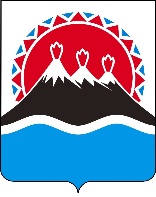 О внесении изменений в приказ Министерства сельского хозяйства, пищевой и перерабатывающей промышленности Камчатского края от 27.01.2014 № 29/20 «Об утверждении Порядка предоставления субсидий на возмещение сельскохозяйственным товаропроизводителям Камчатского края части затрат на приобретение оборудования и специализированной техники в рамках реализации государственной программы Камчатского края «Развитие сельского хозяйства и регулирование рынков сельскохозяйственной продукции, сырья и продовольствия Камчатского края на 2014 - 2018 годы»№Наименование техники/оборудованияНаименование техники/оборудованияСтавка возмещения по категориям получателей в соответствии с частью 9 Порядка
 (% стоимости техники и оборудования включая стоимость доставки)Ставка возмещения по категориям получателей в соответствии с частью 9 Порядка
 (% стоимости техники и оборудования включая стоимость доставки)Ставка возмещения по категориям получателей в соответствии с частью 9 Порядка
 (% стоимости техники и оборудования включая стоимость доставки)Ставка возмещения по категориям получателей в соответствии с частью 9 Порядка
 (% стоимости техники и оборудования включая стоимость доставки)Ставка возмещения по категориям получателей в соответствии с частью 9 Порядка
 (% стоимости техники и оборудования включая стоимость доставки)Ставка возмещения по категориям получателей в соответствии с частью 9 Порядка
 (% стоимости техники и оборудования включая стоимость доставки)№Наименование техники/оборудованияНаименование техники/оборудования№ 1№ 2№ 3№ 4№ 5№ 61223456781.Автомобили грузовые полной массой более 3,5 т(за исключением автомагазинов):Автомобили грузовые полной массой более 3,5 т(за исключением автомагазинов):1.1.бортовые, шасси и фургоныбортовые, шасси и фургоны5030303080501.2.самосвалы полной массой не более 25 тсамосвалы полной массой не более 25 т50----301.3.кормовозыкормовозы50505050--1.4.цистерны (молоковозы) цистерны (молоковозы) 50-----2.Прицепы, полуприцепы автомобильные:Прицепы, полуприцепы автомобильные:2.1.полуприцеп кормовозполуприцеп кормовоз50505050--2.2.прицеп, полуприцеп фургонприцеп, полуприцеп фургон-----302.3.полуприцеп для перевозки животныхполуприцеп для перевозки животных5050----3.Тракторы сельскохозяйственные общего назначения:Тракторы сельскохозяйственные общего назначения:3.1.на колесном ходу мощностью св. 75 до 100 л.с.на колесном ходу мощностью св. 75 до 100 л.с.50505050-503.2.на колесном ходу мощностью св. 100 до 350 л.с.на колесном ходу мощностью св. 100 до 350 л.с.50*----503.3.гусеничном ходу до 250 л.с.гусеничном ходу до 250 л.с.50*----504.Прицепы тракторные (платформы, бортовые) грузоподъемностью до 10 тонн:Прицепы тракторные (платформы, бортовые) грузоподъемностью до 10 тонн:503030--305.АвтопогрузчикиАвтопогрузчики50----501223456786.Фронтальные погрузчикиФронтальные погрузчики50----307.Машины и оборудование для обработки почвы:Машины и оборудование для обработки почвы:7.1.машины для корчевания, уборки камней, кустов и пнеймашины для корчевания, уборки камней, кустов и пней50*----507.2.рыхлителирыхлители50*----307.3.фрезыфрезы50*----307.4.гребнеобразователигребнеобразователи50*----307.5.плуги трехкорпусные и вышеплуги трехкорпусные и выше50*----307.6.культиваторыкультиваторы50*----307.7.бороныбороны50*----307.8.каткикатки50*----307.9.машины для междурядной и рядной обработки почвы машины для междурядной и рядной обработки почвы 50*----308.Машины и оборудование для посева, посадки и внесения удобрений:Машины и оборудование для посева, посадки и внесения удобрений:8.1.загрузчики сельскохозяйственныезагрузчики сельскохозяйственные50*----308.2.сеялки зерновые, зернотуковые, овощные, травяныесеялки зерновые, зернотуковые, овощные, травяные50*----308.3.картофелесажалкикартофелесажалки50*----308.4.машины рассадопосадочныемашины рассадопосадочные50*----308.5.разбрасыватели органических удобренийразбрасыватели органических удобрений50*----308.6.машины для внесения минеральных удобрений и известимашины для внесения минеральных удобрений и извести50*----308.7.машины для внесения гербицидов (опрыскиватели)машины для внесения гербицидов (опрыскиватели)50*----309.Машины и оборудование для уборки и первичной обработки зерновых:Машины и оборудование для уборки и первичной обработки зерновых:9.1.комбайны зерноуборочныекомбайны зерноуборочные50*----509.2.машины для послеуборочной обработки зернамашины для послеуборочной обработки зерна50*----509.3.машины для сортировки зерна (горки, змейки)машины для сортировки зерна (горки, змейки)50*----509.4.сушилки для послеуборочной сушки зернасушилки для послеуборочной сушки зерна50*----509.5.зернометателизернометатели50*----501223456789.6.транспортеры погрузочные и разгрузочные для зерновыхтранспортеры погрузочные и разгрузочные для зерновых50*----509.7.системы кондиционирования, обогрева и вентилирования зернохранилищсистемы кондиционирования, обогрева и вентилирования зернохранилищ50*----5010.Машины и оборудование для уборки и первичной обработки картофеля и овощей:Машины и оборудование для уборки и первичной обработки картофеля и овощей:10.1.комбайны картофелеуборочныекомбайны картофелеуборочные50*----5010.2.машины для уборки ботвы корнеклубнеплодовмашины для уборки ботвы корнеклубнеплодов50*----3010.3.комбайны свеклоуборочныекомбайны свеклоуборочные50*----5010.4.комбайны капустоуборочныекомбайны капустоуборочные50*----5010.5.комбайны морковоуборочныекомбайны морковоуборочные50*----5010.6.сортировки и пункты первичной обработкисортировки и пункты первичной обработки50*----5010.7.транспортеры погрузочные и разгрузочные для овощей и картофелятранспортеры погрузочные и разгрузочные для овощей и картофеля50*----5010.8.машины для очистки и мойки картофеля и овощеймашины для очистки и мойки картофеля и овощей50*----5010.9.системы кондиционирования, обогрева и вентилирования картофелехранилищ и овощехранилищсистемы кондиционирования, обогрева и вентилирования картофелехранилищ и овощехранилищ50*----5011.Машины и оборудование для заготовки и приготовления кормов:Машины и оборудование для заготовки и приготовления кормов:11.1.косилки косилки 50*----3011.2.плющилкиплющилки50*----3011.3.волокуши волокуши 50*----3011.4.грабли грабли 50*----3011.5.ворошилки ворошилки 50*----3011.6.пресс-подборщикипресс-подборщики50*----3011.7.комбайны кормоуборочныекомбайны кормоуборочные50*-----11.8.измельчители грубых и сочных кормовизмельчители грубых и сочных кормов50-----11.9.смесители кормовсмесители кормов50-----11.10.упаковщики упаковщики 50*----3011.11.резчики рулоноврезчики рулонов50-----12234567812.Машины и оборудование для молочного скотоводства:Машины и оборудование для молочного скотоводства:12.1.машины и оборудование для раздачи кормов и поениямашины и оборудование для раздачи кормов и поения80-----12.2.установки для выпойки телят установки для выпойки телят 80-----12.3.установки доильныеустановки доильные80-----12.4.аппараты доильныеаппараты доильные80-----12.5.установки для удаления навоза и навозной жижиустановки для удаления навоза и навозной жижи80-----12.6.комплект оборудования сборных стойл для коровкомплект оборудования сборных стойл для коров80-----12.7.комплекты машин и оборудования для выращивания и содержания крупного рогатого скотакомплекты машин и оборудования для выращивания и содержания крупного рогатого скота80-----12.8.комплекты машин и оборудования для доениякомплекты машин и оборудования для доения80-----12.9.емкости для хранения молокаемкости для хранения молока80-----12.10.очистители-охладители молокаочистители-охладители молока80-----12.11.пастеризаторыпастеризаторы80-----12.12.сепараторы-сливкоотделителисепараторы-сливкоотделители80-----12.13.ванны специализированные ванны специализированные 80-----12.14.комплекты машин и оборудования для переработки молока и его последующей упаковки, в том числе модульные молочные заводы мощностью переработки свыше 500 кг в суткикомплекты машин и оборудования для переработки молока и его последующей упаковки, в том числе модульные молочные заводы мощностью переработки свыше 500 кг в сутки80-----12.15.комплекты машин и оборудования для убоя КРС и их первичной переработки, в том числе модульные убойные пунктыкомплекты машин и оборудования для убоя КРС и их первичной переработки, в том числе модульные убойные пункты80-----12.16.загрузчики, разгрузчики для животноводческих фермзагрузчики, разгрузчики для животноводческих ферм50-----13.Машины и оборудование для свиноводства:Машины и оборудование для свиноводства:13.1.машины и оборудование для раздачи кормов и поениямашины и оборудование для раздачи кормов и поения-30----13.2.установки для удаления навоза и навозной жижиустановки для удаления навоза и навозной жижи-30----13.3.комплект оборудования сборных стойл для свинейкомплект оборудования сборных стойл для свиней-30----13.4.комплекты машин и оборудования для выращивания и содержания свиней, включая оборудование по созданию микроклиматакомплекты машин и оборудования для выращивания и содержания свиней, включая оборудование по созданию микроклимата-30----12234567813.5.комплекты машин и оборудования для убоя свиней и их первичной переработки, в том числе модульные убойные пунктыкомплекты машин и оборудования для убоя свиней и их первичной переработки, в том числе модульные убойные пункты-30----13.6.комплекты машин и оборудования для транспортиро-вания и раздачи кормов на свиноводческих комплексах  комплекты машин и оборудования для транспортиро-вания и раздачи кормов на свиноводческих комплексах  -30----14.Машины и оборудование для птицеводства:Машины и оборудование для птицеводства:14.1.инкубаторыинкубаторы--5050--14.2.комплекты батареи клеточных и оборудование для выращивания молодняка птицы, включая оборудование по созданию микроклиматакомплекты батареи клеточных и оборудование для выращивания молодняка птицы, включая оборудование по созданию микроклимата--80---14.3.комплекты батареи клеточных и оборудование для содержания взрослой птицы, включая оборудование по созданию микроклиматакомплекты батареи клеточных и оборудование для содержания взрослой птицы, включая оборудование по созданию микроклимата--50---14.4.комплекты оборудование напольного выращивания и содержания птицы, включая оборудование по созданию микроклиматакомплекты оборудование напольного выращивания и содержания птицы, включая оборудование по созданию микроклимата---50--14.5.оборудование для просмотра, очистки, сортировки и упаковки яицоборудование для просмотра, очистки, сортировки и упаковки яиц--80---15.Техника и оборудование для оленеводческих хозяйств:Техника и оборудование для оленеводческих хозяйств:15.1.тягачи, вездеходы, тракторы, бульдозеры, снегоболотоходы на гусеничном ходутягачи, вездеходы, тракторы, бульдозеры, снегоболотоходы на гусеничном ходу----80-15.2.вездеходы, снегоболотоходы на колесном ходувездеходы, снегоболотоходы на колесном ходу----80-15.3. прицепы тракторные – (вагоны-дома, вагоны-бани, вагоны специализированные для оленеводческих хозяйств передвижные)прицепы тракторные – (вагоны-дома, вагоны-бани, вагоны специализированные для оленеводческих хозяйств передвижные)----80-15.4.радиостанции, радиоприемники, спутниковые телефонырадиостанции, радиоприемники, спутниковые телефоны----80-15.5.снегоходыснегоходы----80-15.6.устройство кораля, установка заграждений на территории оленеводческих баз устройство кораля, установка заграждений на территории оленеводческих баз ----80-(руководитель организации, КФХ, ИП)Контактный телефон ___________________(подпись)(Ф.И.О)Приложение № 3к Порядку предоставления субсидий на возмещение сельскохозяйственным товаропроизводителям Камчатского края части затрат на приобретение оборудования и специализированной техники Наименование техники и оборудованияСтоимость приобретенной техники и оборудования,тыс. руб.Фактические затраты (с учетом транспортных расходов), представленные к возмещению, тыс. руб.Ставка субсидии, %Объем причитающихся целевых средств, тыс. руб.(гр.3 х гр.4)12345Итого:ХНаименование приобретенной техники/обору-дования
(с указанием кол-ва единиц)Стоимость приобретенной техники/оборудования по договору купли-продажи,тыс. руб.Фактические затраты (с учетом транспортных расходов), представленные к возмещению, тыс. руб.Размер ранее предоставленных выплат на дату подачи настоящего заявления, тыс. руб.Ставка субсидии%Объем причитающихся целевых средств, тыс. руб.(гр.3 х гр.5- гр.4)123456Итого:Х